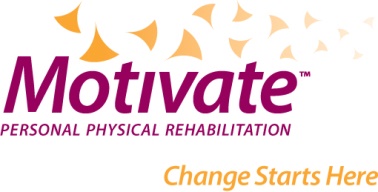 Occupational / Physical Therapy Order to Evaluate and TreatPatient Name  _____________________________________________DOB________________Phone_______________________________       Diagnosis Code(s) ____________________________________________________________________________________________________                    _____ times per week for _____ weeks _____ as needed (PRN)     (optional information below)                 FEMALE 				                 MALE  			        ORTHOPEDIC REHAB               (Pelvic Floor Programs)		              (Pelvic Floor Programs)	            ___Pelvic Floor Strengthening		         ___Pelvic Floor Strengthening	       ___Postural Education	           ___Pelvic Relaxation			         ___Pelvic Relaxation		       ___Body Mechanics          ___Pelvic Pain				         ___Pelvic Pain			       ___General Conditioning          ___Bladder Retraining			         ___Bladder Retraining		       ___Balance Retraining          ___Overactive Bladder		         ___Overactive Bladder		       ___Myofascial Release          ___Bowel Re-Education		         ___Bowel Re-Education		       ___Soft Tissue Mobilization          ___Internal Manual Therapy		         ___Internal Manual Therapy	       ___Home Exercise Program          ___Manual Therapy			         ___Manual Therapy          ___Postural Ed/Body Mechanics	         ___Postural Ed/Body Mechanics          ___Core Strengthening		         ___Core Strengthening          ___Sexual Dysfunction		         ___Sexual Dysfunction          ___Prenatal/Post-Partum Program	         ___Home Exercise Program          ___Diastasis Re-Education           ___Home Exercise Program        Additional Instructions/Restrictions/Precautions_____________________________________________________________       ___________________________________________________________________________________________________________________________        PRINTED NAME OF PROVIDER _____________________________________________________________________________________
        PROVIDER SIGNATURE _________________________________________________________ DATE _____________________________In making this referral, the provider certifies that the prescribed treatment is medically necessary